Week 13Monday 15th June 2020Reading comprehension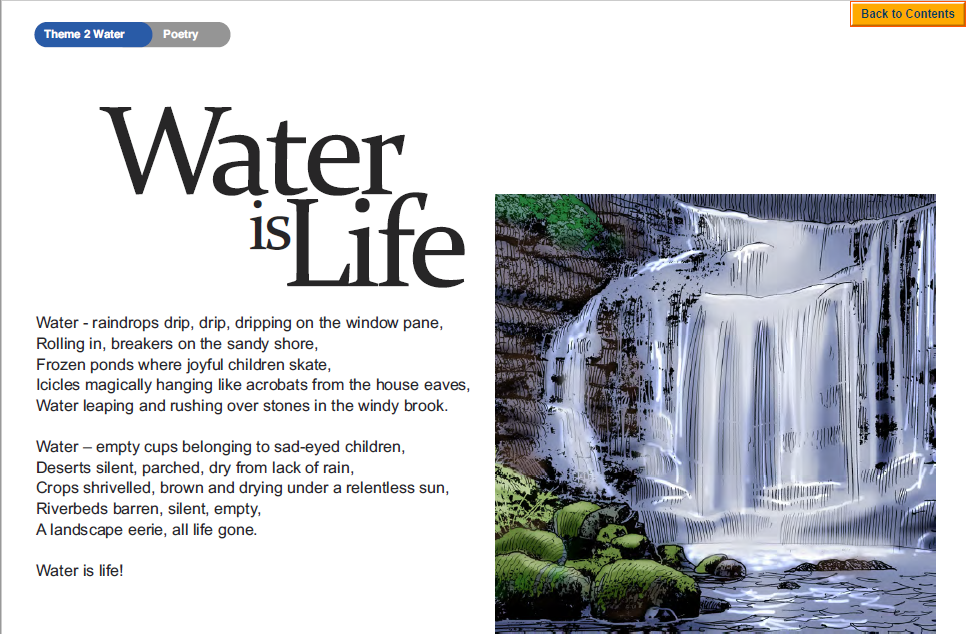 Questions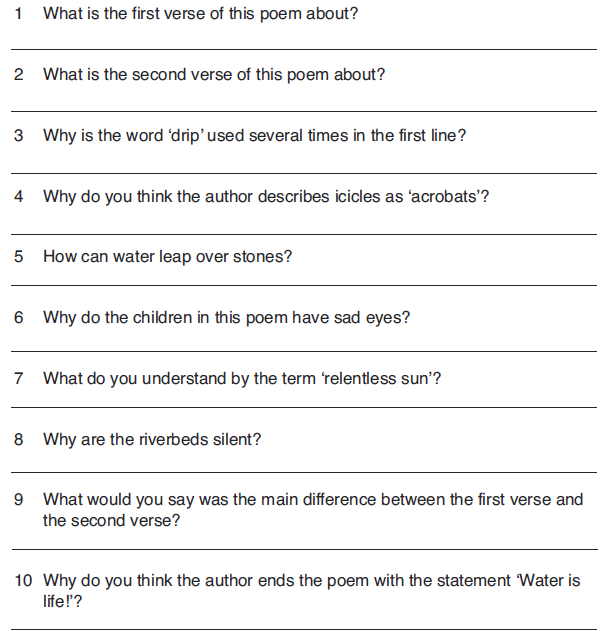 Challenge: Write your own poem about water.Tuesday 16th June 2020English SPAG-Revision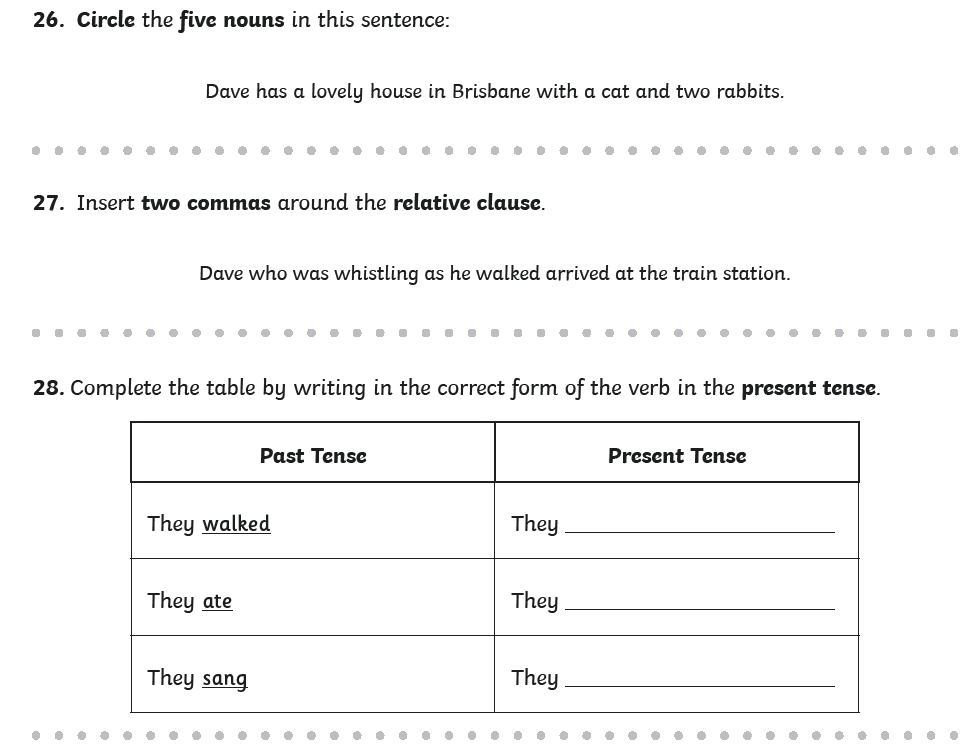 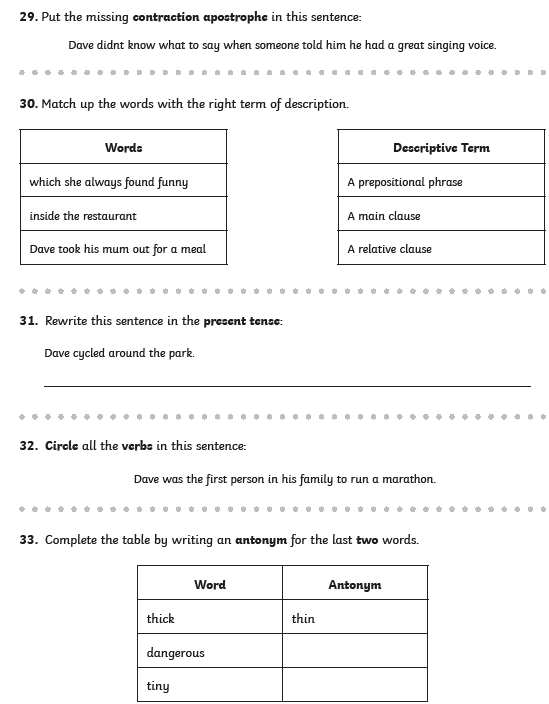 Wednesday 17th June 2020Writing taskRead the information about Honey Badgers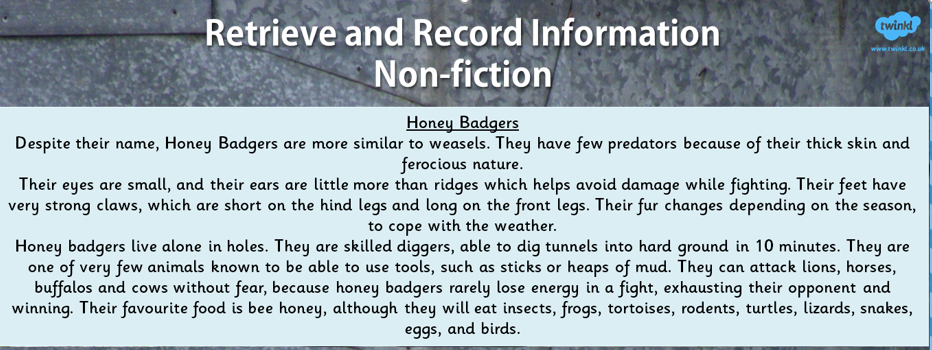 	Instructions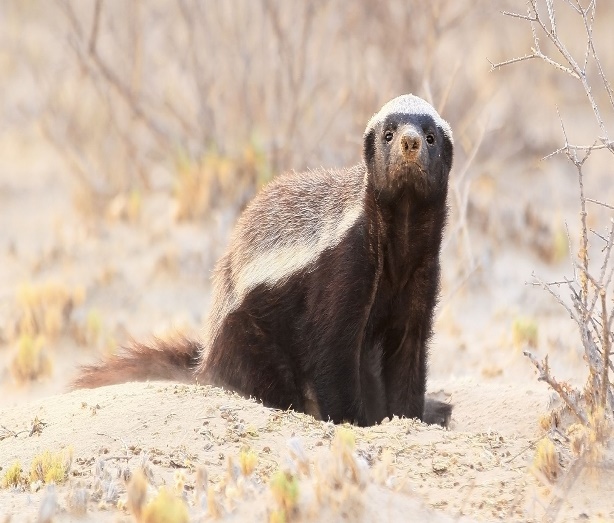 Think of a main heading for this text to attract readers.Think of sub- headings to separate the information.Without reading the text again, summarise what you have learnt about Honey Badgers.ChallengeWrite some safety instructions for visitors to a new Honey Badger farm.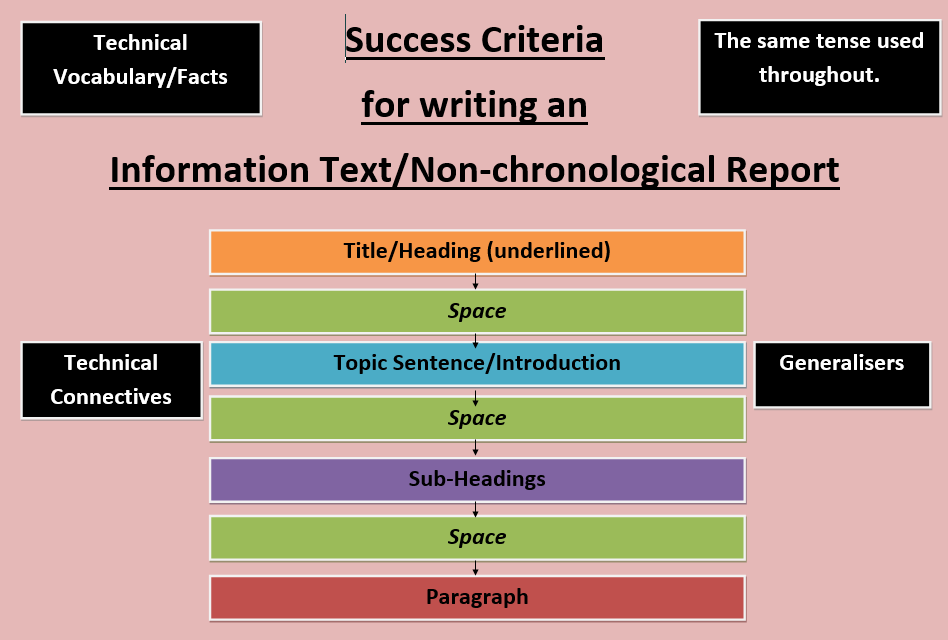 Thursday 18th June 2020Spelling task 1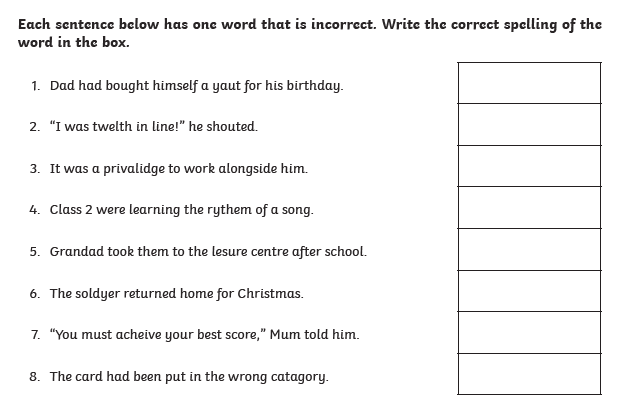 Task 2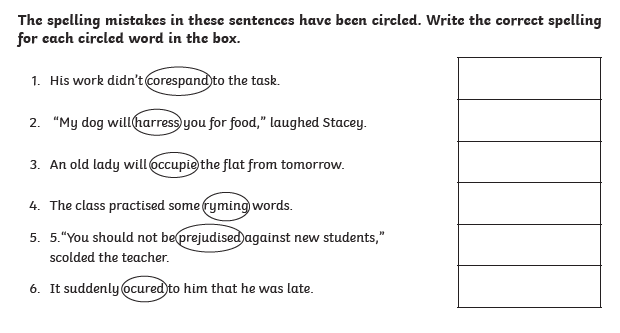 Now write a sentence using each word that you corrected. Make sure the word is written in the correct context.Friday 19th June 2020Reading comprehension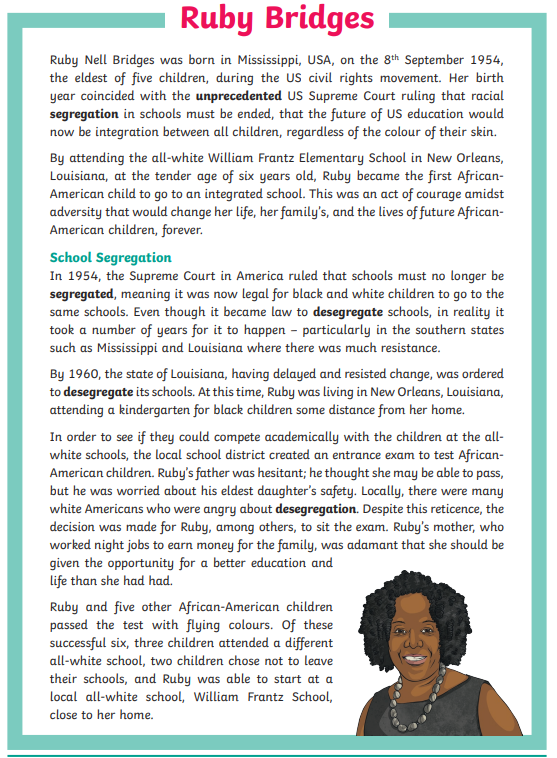 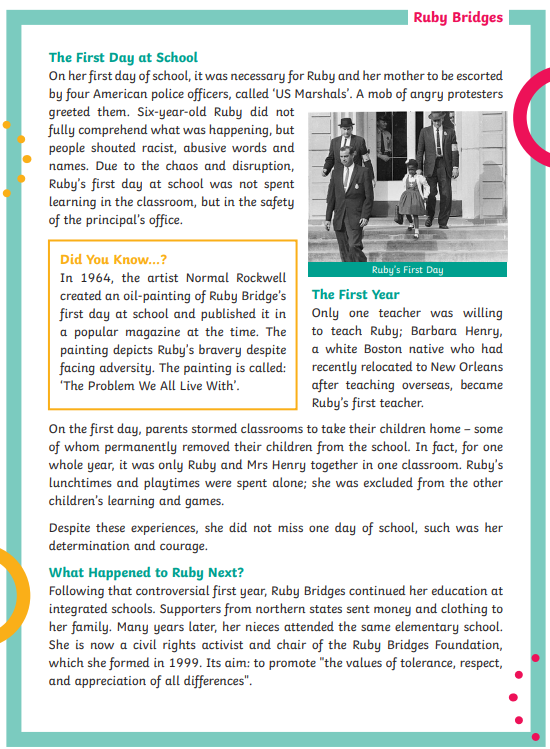 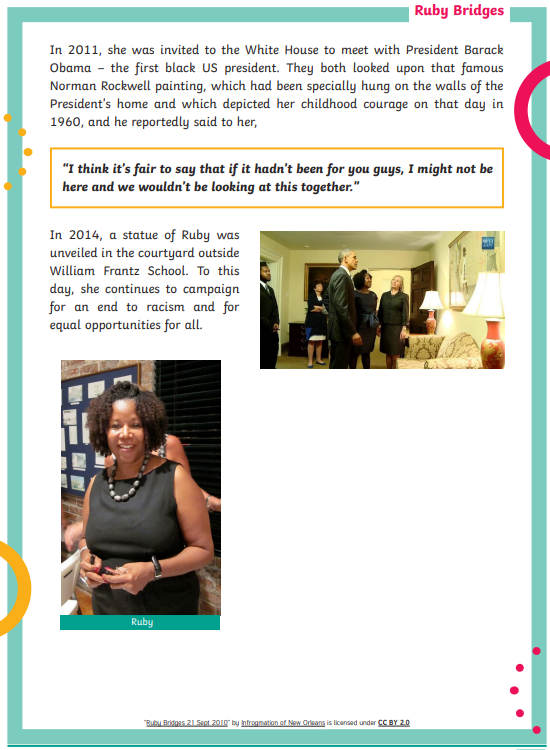 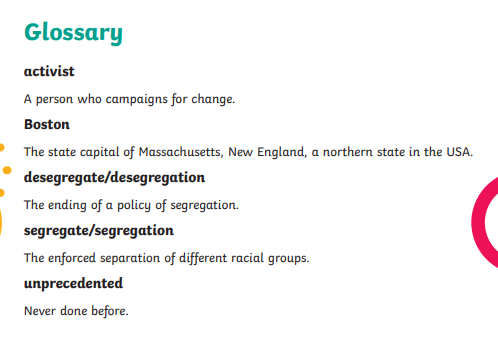 QuestionsYear 5- Answer questions 1-7Year 6- Answer questions 1-10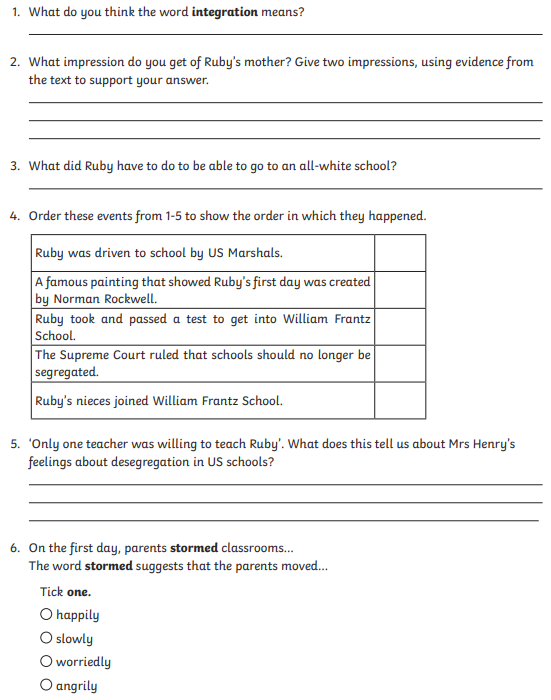 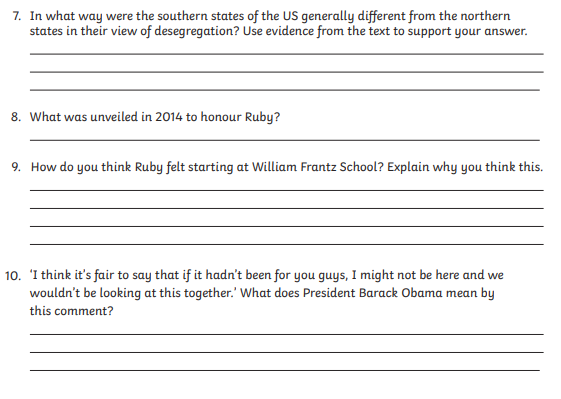 